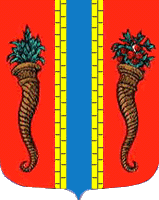 Администрация Новоладожского городского поселенияПОСТАНОВЛЕНИЕ« 14 »    ноября  2016 г.                                                                               № 684О   внесении    изменений   в   персональный   составчленов комиссии по  предупреждению и ликвидациичрезвычайных   ситуаций   и  обеспечению пожарной безопасности МО Новоладожское городское поселениеВ связи с переходом некоторых членов комиссии по предупреждению и ликвидации чрезвычайных ситуаций и обеспечению пожарной безопасности МО Новоладожское городское поселение и безопасности людей на водных объектах на другую работу, не связанную с жизнеобеспечением населения и обеспечением безопасности людей на воде, а также в целях повышения эффективности работы комиссии ПОСТАНОВЛЯЮ:	1. Исключить из состава комиссии по предупреждению и ликвидации чрезвычайных ситуаций и обеспечению пожарной безопасности муниципального образования Новоладожское городское поселение   Демидова Г.В.	2. Включить в состав комиссии по  предупреждению и ликвидации чрезвычайных ситуаций, обеспечению пожарной безопасности и безопасности людей на водных объектах МО Новоладожское городское поселение Конанова Александра Геннадьевича – Ведущего специалиста по ГО и ЧС администрации МО Новоладожское городское поселение, с исполнением обязанностей п. 3 «Распределения функциональных обязанностей между членами комиссии по ЧС, обеспечению пожарной безопасности и безопасности людей на водных объектах МО Новоладожского городского поселения».	3. Постановление вступает в силу с момента его подписания.	4. Контроль исполнения постановления оставляю за собой.Глава администрации                                                                           О.С. БарановаИсп: А.Г.Конанов8(81363)30-750Приложение № Утверждено постановлениемглавы администрации поселения   от « 14  »  ноября     2016 г. № 684РАСПРЕДЕЛЕНИЕфункциональных  обязанностей  между  членами  комиссии  по  предупреждению  и  ликвидациичрезвычайных ситуаций и обеспечению пожарной безопасности администрации Новоладожскогогородского поселения№п/пДолжностьфамилия, инициалыДолжностьфамилия, инициалы                      Режим       работы          комиссии                      Режим       работы          комиссии                      Режим       работы          комиссии                      Режим       работы          комиссии                      Режим       работы          комиссии                      Режим       работы          комиссии№п/пДолжностьфамилия, инициалыДолжностьфамилия, инициалы   Повседневной       деятельности   Повседневной       деятельности       Повышенной      готовности       Повышенной      готовности        Чрезвычайной   ситуации        Чрезвычайной   ситуации1Зам.главы администрации-председатель КЧС и ОПБА.П.КорольЗам.главы администрации-председатель КЧС и ОПБА.П.КорольОрганизует работу КЧС и ОПБ по наблюдению и контролю за состо-янием окружающей среды, обста-новкой на потенциально опасныхобъектах, комплексе ЖКХ, обуче-нием населения по действиям в ЧС.Организует работу КЧС и ОПБ по наблюдению и контролю за состо-янием окружающей среды, обста-новкой на потенциально опасныхобъектах, комплексе ЖКХ, обуче-нием населения по действиям в ЧС.Ставит задачи на приведение в состояние готовности сил и средств, предназначенных для ликвидации ЧС, дежурно-диспетчерских служб МО, наблюдения и контроля за обстановкойСтавит задачи на приведение в состояние готовности сил и средств, предназначенных для ликвидации ЧС, дежурно-диспетчерских служб МО, наблюдения и контроля за обстановкойОрганизует работу по защите населения, ликвидации ЧС и устойчивому функционированию объектов экономики и комплекса ЖКХОрганизует работу по защите населения, ликвидации ЧС и устойчивому функционированию объектов экономики и комплекса ЖКХ2Ведущий спец. отдела кап.строительства-заместитель председателя КЧС и ОПБГаврюшкин Е.Б.Ведущий спец. отдела кап.строительства-заместитель председателя КЧС и ОПБГаврюшкин Е.Б.Проводит работу по наблюдению и контролю за обстановкой на по-тенциально опасных объектах, комплексе ЖКХ.Проводит работу по наблюдению и контролю за обстановкой на по-тенциально опасных объектах, комплексе ЖКХ.Приводит в готовность силы и сред-ства предназначенные для ликвида-ции чрезвычайной ситуацииПриводит в готовность силы и сред-ства предназначенные для ликвида-ции чрезвычайной ситуацииНепосредственно организует рабо-ту по защите населения, ликвида-ции ЧС и устойчивому функционированию объектов экономики и комплекса ЖКХНепосредственно организует рабо-ту по защите населения, ликвида-ции ЧС и устойчивому функционированию объектов экономики и комплекса ЖКХ3ВС  ГО и ЧС   администра-ции – член КЧС и ОПБ Конанов А.Г.ВС  ГО и ЧС   администра-ции – член КЧС и ОПБ Конанов А.Г.Осуществляет контроль состояния окружающей среды, обстановки на потенциально опасных объектах, водоёмах, комплексе ЖКХ. Организует подготовку должностных лиц в области ГОЧСОсуществляет контроль состояния окружающей среды, обстановки на потенциально опасных объектах, водоёмах, комплексе ЖКХ. Организует подготовку должностных лиц в области ГОЧСОсуществляет контроль готовности АСФ к действиям по предназначе –нию, готовности коллективных и индивидуальных средст защиты населения, усиления дежурно-дис- петчерской службы.Руководит осуществлением мероприятий по защите населенияв ЧС, координирует работу АСФ. ремонтно-восстановительных бригад и других сил и средств, задействованных на проведении Осуществляет контроль готовности АСФ к действиям по предназначе –нию, готовности коллективных и индивидуальных средст защиты населения, усиления дежурно-дис- петчерской службы.Руководит осуществлением мероприятий по защите населенияв ЧС, координирует работу АСФ. ремонтно-восстановительных бригад и других сил и средств, задействованных на проведении Осуществляет контроль готовности АСФ к действиям по предназначе –нию, готовности коллективных и индивидуальных средст защиты населения, усиления дежурно-дис- петчерской службы.Руководит осуществлением мероприятий по защите населенияв ЧС, координирует работу АСФ. ремонтно-восстановительных бригад и других сил и средств, задействованных на проведении Осуществляет контроль готовности АСФ к действиям по предназначе –нию, готовности коллективных и индивидуальных средст защиты населения, усиления дежурно-дис- петчерской службы.Руководит осуществлением мероприятий по защите населенияв ЧС, координирует работу АСФ. ремонтно-восстановительных бригад и других сил и средств, задействованных на проведении 4Нач. отдела ОУМИ – член КЧС Н.Ю.ЕрошковаСоздаёт и ведёт банк данных по зданиям и помещениям муниципа-льного имущества, пригодных для размещения пострадавшего в ЧС населенияСоздаёт и ведёт банк данных по зданиям и помещениям муниципа-льного имущества, пригодных для размещения пострадавшего в ЧС населенияСоздаёт и ведёт банк данных по зданиям и помещениям муниципа-льного имущества, пригодных для размещения пострадавшего в ЧС населенияСоздаёт и ведёт банк данных по зданиям и помещениям муниципа-льного имущества, пригодных для размещения пострадавшего в ЧС населенияОрганизует работу по подготовке зданий и помещений для возможно-го размещения населения, пострадавшего в результате ЧСОрганизует работу по подготовке зданий и помещений для возможно-го размещения населения, пострадавшего в результате ЧСОрганизует размещение отселенного населения, пострадавшего в результате ЧС в подготовленных для этих целей зданиях и помещениях 5Начальник финансово- экономического отдела – член КЧС Е.К.КравцоваОсуществляет мероприятия по созданию и накоплению финансо-вых и материальных ресурсов для ликвидации ЧСОсуществляет мероприятия по созданию и накоплению финансо-вых и материальных ресурсов для ликвидации ЧСОсуществляет мероприятия по созданию и накоплению финансо-вых и материальных ресурсов для ликвидации ЧСОсуществляет мероприятия по созданию и накоплению финансо-вых и материальных ресурсов для ликвидации ЧСГотовит данные и предложения по использованию финансовых и мате-риальных ресурсов для ликвидации возможной ЧСГотовит данные и предложения по использованию финансовых и мате-риальных ресурсов для ликвидации возможной ЧСОрганизует выделение и распреде-ление финансовых и материаль-ных ресурсов на проведение АСДНР при ликвидации ЧС6Ведущий специалист по социальным вопросам - член КЧС  Васина Т.К.Организует мероприятия по созда-нию и накоплению резервов для организации жизнеобеспечения пострадавшего в результате ЧС населния. Организует социальную защиту личного состава АСФОрганизует мероприятия по созда-нию и накоплению резервов для организации жизнеобеспечения пострадавшего в результате ЧС населния. Организует социальную защиту личного состава АСФОрганизует мероприятия по созда-нию и накоплению резервов для организации жизнеобеспечения пострадавшего в результате ЧС населния. Организует социальную защиту личного состава АСФОрганизует мероприятия по созда-нию и накоплению резервов для организации жизнеобеспечения пострадавшего в результате ЧС населния. Организует социальную защиту личного состава АСФОрганизует подготовку материаль-ных средств для выдачи пострадав-шему в результате ЧС населению и питания личного состава АСФОрганизует подготовку материаль-ных средств для выдачи пострадав-шему в результате ЧС населению и питания личного состава АСФОрганизует жизнеобеспечение по-страдавшего в результате ЧС населения и питания личного сос-тава АСФ. Готовит предложения по оказанию социальной помощи пострадавшим в результате ЧС7Зав. Волховская ЦРБ «НГБ» Симченко О.А. – член КЧС и ОПБРуководит подготовкой медперсо-нала к действиям в условиях ЧС, созданием,  накоплением и хране-нием медикаментов на случай ЧСРуководит подготовкой медперсо-нала к действиям в условиях ЧС, созданием,  накоплением и хране-нием медикаментов на случай ЧСРуководит подготовкой медперсо-нала к действиям в условиях ЧС, созданием,  накоплением и хране-нием медикаментов на случай ЧСРуководит подготовкой медперсо-нала к действиям в условиях ЧС, созданием,  накоплением и хране-нием медикаментов на случай ЧСПриводит в готовность к действиям в условиях ЧС медперсонала и медицинское оборудование. Разворачивает дополнительные койко-места для пострадавшихПриводит в готовность к действиям в условиях ЧС медперсонала и медицинское оборудование. Разворачивает дополнительные койко-места для пострадавшихРуководит оказанием медицин-ской помощи пострадавшим в ЧС, их эвакуацией, госпитализацией и лечением.8Директор МБУ «Дивный град» Р.В.Морозов – член КЧС и ОПБГотовит личный состав ООП к проведению мероприятий по оце-плению района ЧС, недопущению паники среди населения и фактов мародёрстваГотовит личный состав ООП к проведению мероприятий по оце-плению района ЧС, недопущению паники среди населения и фактов мародёрстваГотовит личный состав ООП к проведению мероприятий по оце-плению района ЧС, недопущению паники среди населения и фактов мародёрстваГотовит личный состав ООП к проведению мероприятий по оце-плению района ЧС, недопущению паники среди населения и фактов мародёрстваНазначает личный состав охраны общественного порядка для оцепления возможного района ЧС и проведения оповещения населения, пресечения паники и мародёрстваНазначает личный состав охраны общественного порядка для оцепления возможного района ЧС и проведения оповещения населения, пресечения паники и мародёрстваОрганизует оцепление района ЧС, оповещение населения, пресечение паники и мародёрства9Начальник Волховского отдела ФГУ «Центр ГИМС МЧС РФ по ЛО»В.Н.Игнатьев –Член КЧС и ОПБОрганизует проведение монито-ринга состояния водоёмов на территории поселения, а также угроз для населения на них Организует проведение монито-ринга состояния водоёмов на территории поселения, а также угроз для населения на них Организует проведение монито-ринга состояния водоёмов на территории поселения, а также угроз для населения на них Организует проведение монито-ринга состояния водоёмов на территории поселения, а также угроз для населения на них Усиливает контроль состояния природы, а также наличия угроз для жизни населения на водоёмах на территории поселенияУсиливает контроль состояния природы, а также наличия угроз для жизни населения на водоёмах на территории поселенияНемедленно доводит до председа-теля КЧС и ОПБ о возникннове-нии ЧС на водоёме и оказывает помощь в проведении поисково-спасательной операции10Начальник службы эксплуатации ООО «Леноблтеплоснаб» А.И.Абрамов – член КЧС и ОПБНачальник службы эксплуатации ООО «Леноблтеплоснаб» А.И.Абрамов – член КЧС и ОПБНачальник службы эксплуатации ООО «Леноблтеплоснаб» А.И.Абрамов – член КЧС и ОПБРуководит устойчивой безаварий-ной работой ОАО «КС», созданием резервов, подготовкой сил и средств к действиям по лик-видации ЧС и (или) аварийной си-туации на комплексе ЖКХРуководит проведением мероприя-тий по повышению готовности сил и средств организации к проведе-нию АСДНР. Подаёт заявки на поставку из других организаций не-достающих техники и механизмов, необходимых для проведения АСДНРРуководит проведением мероприя-тий по повышению готовности сил и средств организации к проведе-нию АСДНР. Подаёт заявки на поставку из других организаций не-достающих техники и механизмов, необходимых для проведения АСДНРРуководит проведением мероприя-тий по повышению готовности сил и средств организации к проведе-нию АСДНР. Подаёт заявки на поставку из других организаций не-достающих техники и механизмов, необходимых для проведения АСДНРРуководит проведением АСДНР при ликвидации ЧС на комплексе ЖКХ11Старший мастер Новола-дожского участка электри-ческих сетей Манянин    А. А. – член КЧС и ОПБСтарший мастер Новола-дожского участка электри-ческих сетей Манянин    А. А. – член КЧС и ОПБСтарший мастер Новола-дожского участка электри-ческих сетей Манянин    А. А. – член КЧС и ОПБРуководит бесперебойным снабжением электрической энергией потребителейПроводит подготовительные меро-приятия к устранению аварий на электрических сетях поселенияПроводит подготовительные меро-приятия к устранению аварий на электрических сетях поселенияПроводит подготовительные меро-приятия к устранению аварий на электрических сетях поселенияРуководит устранением аварий на электрических сетях поселения12Начальник 121 ПЧ  Трофимов Н.О. - член КЧС и ОПБНачальник 121 ПЧ  Трофимов Н.О. - член КЧС и ОПБНачальник 121 ПЧ  Трофимов Н.О. - член КЧС и ОПБРуководит подготовкой личного состава и техники к тушению пожаров, постановке водяных за-вес, проведению дезактивации и дегазации объектов и местностиПриводит в повышенную готовно-сть караул ПЧ, готовит к выезду резервную машинуПриводит в повышенную готовно-сть караул ПЧ, готовит к выезду резервную машинуПриводит в повышенную готовно-сть караул ПЧ, готовит к выезду резервную машинуРуководит тушением пожаров, по-становкой водяной завесы, проведением дегазации и (или) дезактивации местности и объектов13Государственный ст. инспектор ОНД Н.С.Россохин  – член КЧС и ОПБГосударственный ст. инспектор ОНД Н.С.Россохин  – член КЧС и ОПБГосударственный ст. инспектор ОНД Н.С.Россохин  – член КЧС и ОПБОсуществляет контроль противо-пожарного состояния жилых домов, общественных и производ-ственных зданий и объектовПроизводит проверку соблюдения противопожарных норм, готовность подъездных путей и противопожар-нызводо источников к применениюПроизводит проверку соблюдения противопожарных норм, готовность подъездных путей и противопожар-нызводо источников к применениюПроизводит проверку соблюдения противопожарных норм, готовность подъездных путей и противопожар-нызводо источников к применениюОказывает помощь в тушении  по-жаров, постановке водяных завес,дезактивации и дегазации местно-сти и объектов14Нач. Волховского ПСО казённого учреждения «Управление ГЗ ЛО» Блохин А.С. – члек КЧС и ОПБНач. Волховского ПСО казённого учреждения «Управление ГЗ ЛО» Блохин А.С. – члек КЧС и ОПБНач. Волховского ПСО казённого учреждения «Управление ГЗ ЛО» Блохин А.С. – члек КЧС и ОПБРуководит профессиональной под-готовкой спасателей, производит мониторинг территории поселе-ния.Вводит для подразделений спасате-лей режим повышенной готовности, при необходимости выдвигает спасателей к районы возможной ЧСВводит для подразделений спасате-лей режим повышенной готовности, при необходимости выдвигает спасателей к районы возможной ЧСВводит для подразделений спасате-лей режим повышенной готовности, при необходимости выдвигает спасателей к районы возможной ЧСРуководит проведением АСДНР в районе чрезвычайной ситуации15Ответственный секретарь административной комиссии Веселкова Оксана Александровна – член КЧС и ОПБОтветственный секретарь административной комиссии Веселкова Оксана Александровна – член КЧС и ОПБОтветственный секретарь административной комиссии Веселкова Оксана Александровна – член КЧС и ОПБОрганизует проведение меропри-ятий по осуществлению контроля экологической обстановки на тер-ритории поселения и прилегаю-щих территорияхОсуществляет мониторинг экологи-ческой обстановки в районе возмо-жной срезвычайной ситуацииОсуществляет мониторинг экологи-ческой обстановки в районе возмо-жной срезвычайной ситуацииОсуществляет мониторинг экологи-ческой обстановки в районе возмо-жной срезвычайной ситуацииОсуществляет мониторинг эколо-гической обстановки в районе ЧС, вырабатывает предложения на проведение мероприятий, напра-вленных на предотвращение экологической катастрофы в районе чрезвычайной ситуации и прилегающих территориях